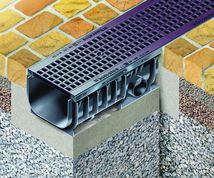 RECYFIX PLUS X1. DescriptionCaniveau d’évacuation linéaire en plastique recyclé PE-PP, renforcé avec des nervures, classe de résistance jusque D400 kN selon la norme EN 1433. Le caniveau d’évacuation est pourvu de 2 profilés de renfort en forme de siège en acier galvanisé : épaisseur : 4 mm, hauteur : 2 cm longueur : 1 mètre, ainsi que d’un dégorgeoir préformé d’un diamètre de 110 mm. Le caniveau d’évacuation est pourvu d'un raccord mâle / femelle, ainsi que d’une costière pour prévoir un joint de sécurité. Les caniveaux d’évacuation sont réalisés en forme de U. Le fond du caniveau d’évacuation peut être ancré dans le béton d’enrobage.2. Résistance- Résistant à l’humidité et au dégel- Résistant aux alcalis- Résistant aux acides, aux huiles minérales- Résistant aux UV- Résistant au sel de déneigement et à des solutions de celui-ci- Étanche3. Dimensions
(voir https://www.hauraton.be/wa/afwatering/travaux-publics/recyfix-plus-x/index.php )- Longueur : x mm- Largeur extérieure : x mm- Largeur intérieure : x mm- Hauteur : x mm- Passage d’écoulement : x cm²- Poids : x kgLargeurs possibles (à choisir)Largeur 100 mmLargeur 150 mmLargeur 200 mmLargeur 300 mm4. Grilles possibles (au choix) 4. Dessableur et accessoiresL’évacuation du caniveau d’évacuation doit être équipée d’un dessableur ainsi que des pièces obturatrices et trappes de visite nécessaires (différentes possibilités).5. InstallationSelon les prescriptions du fabricant.Grilles d’évacuation en fonte100150200300Grille passerelle 21 mm classe D400XGrille caillebotis GUGI 16 x 22 mm classe 
D400XXGrille caillebotis GUGI 15 x 24 mm classe 
D400XGrille caillebotis GUGI 20 x 30 mm classe 
D400                           X